Муниципальное образование Кондинский район(Ханты – Мансийский автономный округ – Югра)ГЛАВА КОНДИНСКОГО РАЙОНАПОСТАНОВЛЕНИЕот 15 сентября 2014 года						                                     № 41-ппгт.МеждуреченскийО награжденииРуководствуясь решением Думы Кондинского района от 15 сентября 2011 года                   № 135 «Об утверждении Положения о почетном звании и наградах Кондинского района», на основании протокола заседания Межведомственной комиссии по наградам                                    от 09 сентября 2014 года № 21, представленных документов:1. Вручить Почетную грамоту главы Кондинского района: 1.1. За многолетний добросовестный труд, высокое профессиональное мастерство           и в связи с празднованием Дня финансиста:Жагуриной Вере Николаевне - заместителю начальника отдела учета и отчетности комитета по финансам и налоговой политике администрации Кондинского района, пгт.Междуреченский.1.2. За многолетний добросовестный труд, высокое профессиональное мастерство       и в связи с празднованием Дня работников леса:Семухину Александру Степановичу - водителю самосвала общества                                             с ограниченной ответственностью «Спектр-Л», пгт.Куминский.1.3. За многолетний добросовестный труд, активную жизненную позицию и в связи с 65-летним юбилеем со дня рождения:Максименко Ивану Георгиевичу, пгт. Междуреченский.2. Наградить Благодарственным письмом главы Кондинского района: 2.1. За добросовестный труд, значительный вклад в социально-экономическое развитие Кондинского района и в связи празднованием «Дня работников леса»:Богатырева Василия Владимировича - парашютиста-пожарного Луговского филиала бюджетного учреждения Ханты-Мансийского автономного округа - Югры «База авиационной и наземной охраны лесов», пгт.Луговой;Казакова Алексея Григорьевича - старшего отдела участкового лесничего территориального отдела - Кондинское лесничество Департамента природных ресурсов                     и несырьевого сектора экономики Ханты-Мансийского автономного округа - Югры, пгт.Междуреченский;Цыбина Михаила Геннадьевича - машиниста трелевочной машины общества                        с ограниченной ответственностью «Спектр-Л» пгт. Куминский.2.2. За многолетний добросовестный труд, активную жизненную позицию и в связи празднованием Дня городского поселения Луговой:Мельникову Людмилу Георгиевну, пгт.Луговой.3. Настоящее постановление опубликовать в газете «Кондинский вестник»                      и разместить на официальном сайте органов местного самоуправления Кондинского района.4. Контроль за выполнением настоящего постановления оставляю за собой. Глава Кондинского района                                                                                        А.Н.Поздеев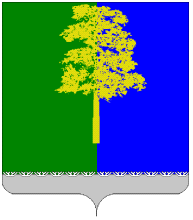 